Feuille de lancement des projets du fonds communBref résumé du projetVeuillez décrire le projet:–	Buts et objectifs du projet–	Concept et méthode de mise en œuvre (p. ex. phase par phase ou région par région ou en fonction de groupes différents)–	Durée–	Implication d’autres organes/parties prenantes (p. ex. douanes/gouvernements/organismes de régulation internationale)1.	Universalité: degré d’impact sur le réseau postal mondial en déterminant le nombre d’opérateurs participants ainsi que le nombre d’opérateurs et le pourcentage de flux de courrier concernés par le projet.
2.	Transversalité: degré d’interdépendance vis-à-vis d’autres activités, programmes ou projets réalisés dans le cadre du plan d’activités.3.	Couverture financière: degré de financement du projet à partir des fonds disponibles pour évaluer son niveau de dépendance par rapport à d’autres sources de financement.	Entièrement financé par le fonds commun	Dépendant d’autres sources de financement (supplémentaires)a)	Veuillez indiquer une estimation des ressources financières nécessaires:		Oui	Nonb)	D’autres sources de financement sont-elles disponibles/proposées? Veuillez développer:4.	Synergie: synergie du projet avec le financement de la coopération au développement (ou autre) en tant que mesure d’économie.	Le projet interagit-il avec une ou plusieurs sources de financement (Direction du développement et de la coopération ou autre)?			Le cas échéant, veuillez fournir des informations sur la ou les sources de financement:5.	Évaluation des risques: risque résiduel de ne pas obtenir les résultats attendus.	Risque résiduel élevé	Risque résiduel moyen	Risque résiduel faiblea)	Veuillez décrire les risques associés à ce projet (risques liés au personnel ou risques d’ordre technique, environnemental, politique, etc.):b)	Veuillez décrire le plan d’atténuation suggéré pour contrer les risques décrits ci-dessus:c)	Quel est le niveau de risque résiduel associé au projet – c’est-à-dire le risque de ne pas obtenir les résultats souhaités?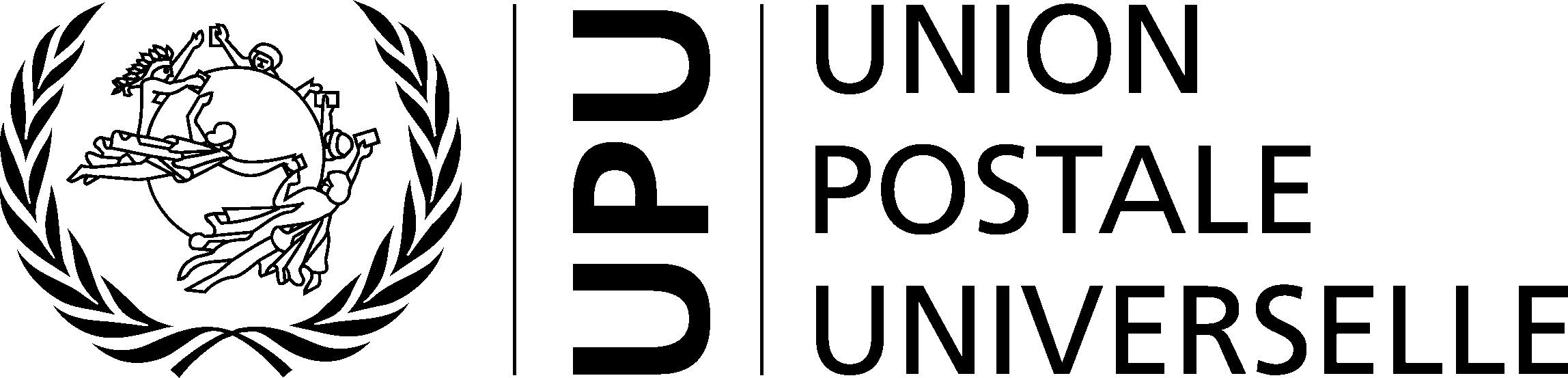 Annexe 9 
Commission du Conseil d’exploitation postale: 1/2/3/4Commission du Conseil d’exploitation postale: 1/2/3/4Commission du Conseil d’exploitation postale: 1/2/3/4Nom du groupe permanentNom du groupe permanentNom du groupe permanentNom du Président/Coprésident du groupe permanent:Nom du Président/Coprésident du groupe permanent: Mme	 M.Domaine d’application du projetDomaine d’application du projetDomaine d’application du projetBut du CongrèsBut du CongrèsBut du CongrèsPortée Mondiale Régionale Nationale (précisez le pays): 	Portée Mondiale Régionale Nationale (précisez le pays): 	Portée Mondiale Régionale Nationale (précisez le pays): 	LieuLieuLieuDateSignature(Président/Coprésident du groupe permanent)Signature(Président/Coprésident du groupe permanent)1.1Nombre d’opérateurs participants:Nombre d’opérateurs participants:≤ 10> 10 et ≤ 25> 25 et ≤ 50> 50Liste des opérateurs:Liste des opérateurs:1.2Nombre d’opérateurs concernés:Nombre d’opérateurs concernés:≤ 20> 20 and ≤ 50> 50Liste des opérateurs:Liste des opérateurs:1.3Pourcentage de flux de courrier affectésPourcentage de flux de courrier affectés≤ 20%> 20% et ≤ 50%> 50%2.1Nombre de sous-programmes concernés couverts par le fonds commun:Nombre de sous-programmes concernés couverts par le fonds commun:≤ 2> 2 et ≤ 4> 4 et ≤ 6> 6Liste des sous-programmes:Liste des sous-programmes:2.2Nombre de projets dépendants:Nombre de projets dépendants:≤ 2> 2 et ≤ 5> 5Liste des projets dépendants:Liste des projets dépendants:2.3Nombre de livrables couverts:Nombre de livrables couverts:≤ 2> 2 et ≤ 5> 5Liste des livrables:Liste des livrables: